景谷傣族彝族自治县中医医院医疗设备征询清单景谷傣族彝族自治县中医医院医疗设备征询清单景谷傣族彝族自治县中医医院医疗设备征询清单景谷傣族彝族自治县中医医院医疗设备征询清单景谷傣族彝族自治县中医医院医疗设备征询清单景谷傣族彝族自治县中医医院医疗设备征询清单序号设备名称需求说明预算单价数量备注1核磁共振1.5T90012电子胃肠镜进口电子胃肠镜主机一台、普通检查镜1条、治疗镜1条、放大镜1条：进口电子肠镜：普通检查镜1条、治疗镜1条，配置需要：内镜专用台车1台、内镜用二氧化碳送气装置1台、内镜图文工作站1套、内镜用送水装置1台370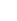 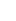 13高清腹腔镜进口高清光学腹腔镜2条，高清摄像主机、LED光源、3D图像处理装置、合并为一体化主机1台(可升级3D腹腔镜及荧光，具备窄带成像功能，实现早癌筛查)。高清摄像头1个(具有3个高清CMOS)，一体化4K监视器1台，高流速气腹机1台，腹腔镜专用台车1台，及配套的导光束1根，减压阀1个，消毒盒2个等）17014光纤输尿管肾镜光纤输尿管肾镜1条、光纤内窥镜盒1个、导引针2根2015耳镜，鼻窦镜，纤维喉镜摄像系统用于耳鼻咽喉科患者的检查和治疗2516床边支气管镜急诊急救需求1517智能化高端彩色多普勒超声诊断系统妇产专用30018便捷式彩色多普勒诊断仪用于血管通路评估、超声引导下行球囊扩张术3019脑电图机能确诊精神分裂症、躁狂抑郁症、精神异常、癫痫、脑内的一些实质性病变：一些脑肿瘤、脑转移癌、脑内血肿等50110心电图机十二导成人5311心电图机儿童，智能化、方便操作、自动出报告，数据准确度高18112心脏起搏/除颤仪7.6213呼吸机无创17114呼吸机儿童，无创17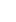 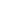 115麻醉机配一个七氟烷25216监护仪可监测呼未二氧化碳，吸入麻药浓度，有创动静脉监测，血压，呼吸，心电，指脉氧监测8217血液动力学监测设备45118新生儿抢救台3119电冰毯2.85220电子冰帽3.5221亚低温治疗设备5122胃镜检查床可整床升高高或者抬高床头功能8123电子阴道镜8124消毒机手术室消毒用100m³5225无影灯LED型13244裂隙灯显微镜用于眼科患者的检查治疗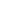 13126全自动生化分析流水线（设备）带电解质、免疫流水线通道功能、800/小时测速以上,有LIS端口。165127全自动血细胞分析设备（五分类）带网织可关闭、有超敏-C检测功能，有LIS端口48128全自动凝血分析仪有LIS端口26129微生物培养及鉴定系统有LIS端口15130全自动微生物质谱鉴定系统有LIS端口65131尿液分析仪有LIS端口1132荧光免疫分析仪有LIS端口2.75133红细胞沉降率分析仪有LIS端口1.9134糖化血红蛋白检测仪有LIS端口2.2135过敏原检测仪（生物芯片）致敏原检测大于或等于32项10136中药外治设备4.25437穴位探测设备用于探测哪个穴位的痛点有利于针刺或按摩1238经络检测分析设备用于经络检测有便于实施辩证施术比如刮痧48139蜡疗设备用于痛风、风湿骨痛、脚手冰凉等虚寒性疾病12240经颅磁治疗仪用于治疗药物难治性抑郁症、焦虑症、躁狂症、强迫症、创伤后应激障碍、精神分裂症、幻听、耳鸣、睡眠障碍;用于治疗癫痫病、阿尔茨海默病、帕金森氏症、肌张力障碍性疾病;还可用于治疗脑卒中、脊髓损伤、肌纤维痛、外周神经损伤、运动功能障碍、吞咽障碍、失语等疾病；也可用于孤独症谱系障碍、脑瘫、多动症、癫痫等，三叉神经痛和带状疱疹后遗神经痛。50141悬吊运动康复系统用于物理、整脊、运动训练及其他在提高神经肌肉系统功能的训练与康复中；悬吊康复训练系统适用于：慢性疲劳损伤和骨关节疾患、 偏瘫、小儿脑瘫感统和肌力训练、平衡功能训练及重建、预防性锻炼。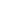 15.00142肢体康复训练设备（床边型下肢主被动训练器）发现患者残存肌力，并给予辅助力量，帮助患者完成运动；改善关节活动度，防止关节僵硬；改善血液循环、肌肉萎缩、消化、骨质疏松等问题；预防下肢水肿、褥疮、静脉血栓；促进大小便通畅；改善心肺功能，提高体能，减少并发症；改善透析患者的血液循环，增加血氧饱和度。19143结肠透析机用于结肠透析治疗101